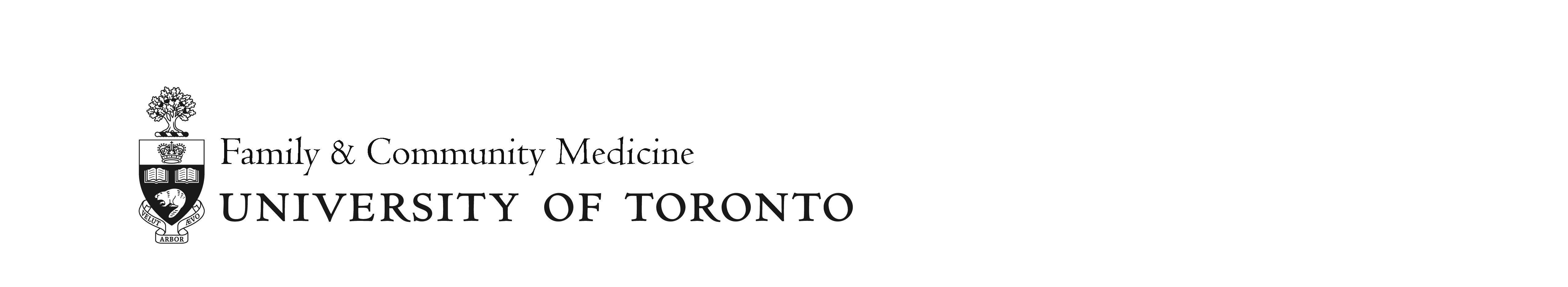 Award Category  (please check one box)Award Category  (please check one box)Award Category  (please check one box)Award Category  (please check one box)Jamie Meuser Award for Excellence in Leadership and Innovation in Faculty Development Jamie Meuser Award for Excellence in Leadership and Innovation in Faculty Development Jamie Meuser Award for Excellence in Leadership and Innovation in Faculty Development  Excellence in Faculty Development Excellence in Faculty Development Excellence in Faculty Development Excellence in Continuing Education Excellence in Continuing Education Excellence in Continuing Education Excellence in Scholarship in Faculty Development Excellence in Scholarship in Faculty Development Excellence in Scholarship in Faculty Development New Leadership in Faculty Development New Leadership in Faculty Development New Leadership in Faculty Development Learner: Contributor to Faculty Development Learner: Contributor to Faculty Development Learner: Contributor to Faculty Development Community-based Contributor to Faculty Development Community-based Contributor to Faculty Development Community-based Contributor to Faculty Development Mentorship Mentorship MentorshipInformation about the candidate (the nominee)Information about the candidate (the nominee)Information about the candidate (the nominee)Information about the candidate (the nominee)Group Title if this is a group nomination (required): Group Title if this is a group nomination (required): Group Title if this is a group nomination (required): Group Title if this is a group nomination (required): Information about you (the nominator)Information about you (the nominator)Information about you (the nominator)Information about you (the nominator)Title: Given Name: Family Name: Family Name: Email: Email: Site: Site: Description of the Nominee’s Contributions (250 words or less)Please refer to the awards criteria in your statementDescription of the Nominee’s Contributions (250 words or less)Please refer to the awards criteria in your statementDescription of the Nominee’s Contributions (250 words or less)Please refer to the awards criteria in your statementDescription of the Nominee’s Contributions (250 words or less)Please refer to the awards criteria in your statementDescription of the Nominee’s Contributions (250 words or less)Please refer to the awards criteria in your statementNomination ProcessNomination ProcessNomination ProcessNomination ProcessNomination ProcessInform your nominee that you wish to nominate them for an award.Complete the nomination form.Nomination deadline: February 15th.Please note that the Awards Committee may present more than one award in a given category, or may more a deserving candidate between award categories.The Awards Committee will review the nominations and communicate their decision to both the nominator and nominee after the nomination deadline.The awards will be presented annually at the DFCM Conference. Inform your nominee that you wish to nominate them for an award.Complete the nomination form.Nomination deadline: February 15th.Please note that the Awards Committee may present more than one award in a given category, or may more a deserving candidate between award categories.The Awards Committee will review the nominations and communicate their decision to both the nominator and nominee after the nomination deadline.The awards will be presented annually at the DFCM Conference. Inform your nominee that you wish to nominate them for an award.Complete the nomination form.Nomination deadline: February 15th.Please note that the Awards Committee may present more than one award in a given category, or may more a deserving candidate between award categories.The Awards Committee will review the nominations and communicate their decision to both the nominator and nominee after the nomination deadline.The awards will be presented annually at the DFCM Conference. Inform your nominee that you wish to nominate them for an award.Complete the nomination form.Nomination deadline: February 15th.Please note that the Awards Committee may present more than one award in a given category, or may more a deserving candidate between award categories.The Awards Committee will review the nominations and communicate their decision to both the nominator and nominee after the nomination deadline.The awards will be presented annually at the DFCM Conference. Inform your nominee that you wish to nominate them for an award.Complete the nomination form.Nomination deadline: February 15th.Please note that the Awards Committee may present more than one award in a given category, or may more a deserving candidate between award categories.The Awards Committee will review the nominations and communicate their decision to both the nominator and nominee after the nomination deadline.The awards will be presented annually at the DFCM Conference. Please submit this nomination by February 15th to:Please submit this nomination by February 15th to:Please submit this nomination by February 15th to:Please submit this nomination by February 15th to:Please submit this nomination by February 15th to:pd.familymed@utoronto.ca (preferred)OR by post to:Faculty Development Program500 University Avenue, 5th FloorToronto, Ontario M5G 1V7pd.familymed@utoronto.ca (preferred)OR by post to:Faculty Development Program500 University Avenue, 5th FloorToronto, Ontario M5G 1V7pd.familymed@utoronto.ca (preferred)OR by post to:Faculty Development Program500 University Avenue, 5th FloorToronto, Ontario M5G 1V7pd.familymed@utoronto.ca (preferred)OR by post to:Faculty Development Program500 University Avenue, 5th FloorToronto, Ontario M5G 1V7pd.familymed@utoronto.ca (preferred)OR by post to:Faculty Development Program500 University Avenue, 5th FloorToronto, Ontario M5G 1V7Thank you very much for your nominationThank you very much for your nominationThank you very much for your nominationThank you very much for your nominationThank you very much for your nomination